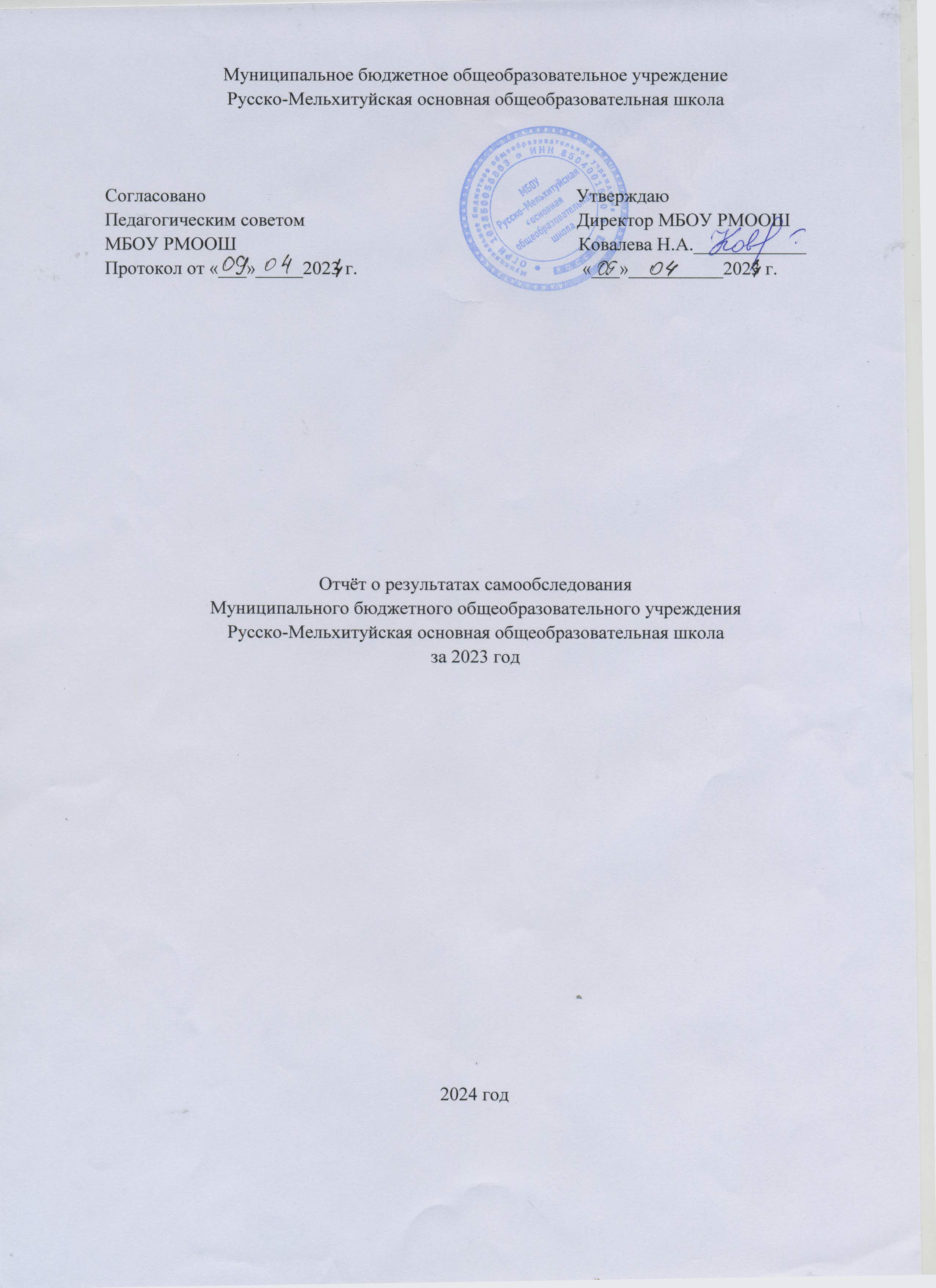 Общие сведения об образовательной организацииМБОУ Русско-Мельхитуйская основная общеобразовательная школа расположена в сельской местности. Все обучающиеся проживают в д. Мельхитуй, на территории которого расположена школа. Основным видом деятельности школы является реализация общеобразовательных программ начального общего, основного общего образования. Также школа реализует образовательные программы дополнительного образования детей и взрослых.Аналитическая частьI. Оценка образовательной деятельностиОбразовательная деятельность в Школе организуется в соответствии с  Федеральным  законом от 29.12.2012 №273-ФЗ «Об образовании в Российской Федерации», ФГОС начального общего, основного общего образования,  основными образовательными программами, локальными нормативными актами Школы.С 1.09.2023 Школа использует федеральную образовательную программу начального общего образования, утвержденную приказом Минпросвещения России от 18.05.2023 № 372 (далее – ФОП НОО), федеральную образовательную программу основного  общего образования, утвержденную приказом Минпросвещения России от 18.05.2023 № 370 (далее – ФОП ООО).Для внедрения ФОП НОО, ООО Школа реализует мероприятия дорожной карты, утвержденной 17.01.2023. В рамках дорожной карты Школа утвердила к 2023/2024 учебном году ООП НОО, ООО, в которых содержание и планируемые результаты не ниже тех, что указаны в ФОП НОО, ООО. При разработке ООП Школа непосредственно использовала: - федеральные рабочие программы по учебным предметам «Русский язык», «Литературное чтение», «Окружающий мир» - для ООП НОО;- федеральные рабочие программы по учебным предметам «Русский язык», «Литература», «История», «Обществознание», «География» и Основы Безопасности жизнедеятельности» - для ООП ООО;- программы формирования универсальных учебных действий у учащихся; -  федеральные рабочие программы воспитания;- федеральные учебные планы;- федеральные календарные планы воспитательной работы.Анализ текущих достижений показал результаты, сопоставимые с результатами прошлого  и позапрошлого годов. Учителя отмечают, что им стало проще оформлять методическую документацию с использованием различных частей ФОП и дополнительных методических документов от Минпросвещения. С 01.01.2021 года Школа функционирует в соответствии с требованиями СП 2. 4. 3648-20 « Санитарно- эпидемиологические требования  к организациям воспитания и обучения, отдыха и оздоровления детей и молодежи», а с 01.03.2021 – дополнительно с требованиями СанПиН 1.2.3685 – 21 «Гигиенические нормативы и требования к обеспечению безопасности  и (или) без вредности для человека факторов среды обитания». В связи с новыми санитарными требованиями Школа усилила контроль за уроками физической культуры. Учитель физической культуры организуют процесс физического воспитания и мероприятия по физической культуре в зависимости от пола, возраста и состояния здоровья. Кроме того, учитель и заведующий хозяйством проверяют, чтобы состояние спортивного зала и снарядов соответствовало санитарным требованиям, было исправным – по графику, утвержденному на учебный год. Школа ведет работу по формированию здорового образа жизни и реализации технологий сбережения здоровья. Все учителя проводят совместно с обучающимися физкультминутки во время занятий, гимнастику для глаз. Обеспечивается контроль за осанкой, в том числе во время письма, рисования и использования электронных средств обучения. С 01.09.2022 введена должность советника директора по воспитанию и взаимодействию с детскими общественными объединениями ( далее – советник по воспитанию). Её занимает педагог, имеющий опыт работы с детскими объединениями и общий стаж педагогической работы 9 лет. Введение должности советника по воспитанию позволило систематизировать работу классных руководителей и снять излишнюю нагрузку с заместителя директора по воспитательной работе.С 01.09.2023 Школа применяет новый профстандарт специалиста в области воспитания, утвержденный приказом Минтруда от 30.01.2023 № 53н. В соответствии с ним советник директора по воспитанию и взаимодействию с детскими общественными объединениями, поручены две трудовые функции:- организовывать воспитательную деятельность в Школе – готовить предложения по разработке и корректировке ООП, проводить мероприятия по выявлению, поддержке и развитию способностей и талантов учащихся, содействовать функционированию системы ученического самоуправления, консультировать участников образовательных отношений по вопросам воспитания с использованием современных информационных технологий и т.д.;- организовать взаимодействие с детскими и молодежными общественными объединениями – общероссийскими общественно-государственными детско-юношескими организациями, общественными объединениями, имеющими патриотическую, культурную, спортивную, туристско-краеведческую и благотворительную направленность, другими образовательными организациями, в том числе в рамках сетевого взаимодействия, социальными партнерами, в том числе по вопросам профессиональной ориентации обучающихся.Воспитательная работаС 01.09.2021 Школа реализует рабочую программу воспитания и календарный план воспитательной работы, который является частью основных общеобразовательных программ начального, основного общего образования. В рамках воспитательной работы Школа:Реализует воспитательные возможности педагогов, поддерживает традиции коллективного планирования, организации, проведения и анализа воспитательных мероприятий;Реализует потенциал классного руководства в воспитании школьников, поддерживает активное участие классных сообществ в жизни Школы;Вовлекает школьников в кружки, секции, клубы и иные объединения, работающие по школьным программам внеурочной деятельности, реализовывать их воспитательные возможности;Использует в воспитании детей возможности школьного урока, поддерживает использование на уроках интерактивных форм занятий с учащимися;Поддерживает ученическое самоуправление- как на уровне Школы, так и на уровне классных сообществ;Поддерживает деятельность функционирующих на базе школы детских общественных объединений и организации – школьный спортивный клуб;Организует для школьников экскурсии, походы и реализует их воспитательный потенциал;Организует профориентационную работу со школьниками;Развивает предметно – эстетическую среду Школы и реализует её воспитательные возможности;Организует работу с семьями школьников, их родителями или законными представителями, направленную на совместное решение проблем личностного развития детей.В соответствии с планами воспитательной работы для учеников и родителей были организованны:- участие в конкурсе социальных плакатов «Я против ПАВ»; - классные часы и беседы на антинаркотические темы  с использованием ИКТ – технологии.В 2023/2024 учебном году скорректировали профориентационную работу со школьниками и внедрили Единую модель профессиональной ориентации – профориентационный минимум. Для этого утвердили план профориентационных мероприятий и внесли изменения в рабочую программу воспитания, календарный план воспитательной работы, план внеурочной деятельности. Профориентационная работа в Школе строится по следующей схеме: - 1-4 классы: знакомство школьников с миром профессий и формирование у них понимания важности правильного выбора профессии. - 5-9 классы: формирование осознанного выбора и построения дальнейшей индивидуальной траектории образования на базе ориентировки в мире профессий и профессиональных предпочтений. Дополнительное образованиеДополнительное образование ведется по следующей направленности: - художественно – эстетические;-туристско-краеведческие;-спортивные;-социально-педагогические (гуманитарная);- естественнонаучные.Выбор направлений осуществлен на основании опроса обучающихся и родителей, который провели в сентябре 2022. По итогам опроса 39 обучающихся и 35 родителей выявили, что художественно – эстетическое направлении выбрало 91%, туристко-краеведческое направление выбрало 60%, -спортивное направление – 70%, -социально-педагогическое направление –20%,   естественнонаучное направление – 82%.Оценка системы управления организациейУправление Школой осуществляется на принципах единоначалия и самоуправления. Органы управления, действующие в ШколеДля осуществления учебно- методической работы в Школе создано методическое объединение. В целях учёта мнения обучающихся и родителей (законных представителей) не совершеннолетних обучающихся в Школе действуют Ученическое Самоуправление и Родительский комитет.Оценка содержания и качества подготовки обучающихсяСтатистика показателей за 2020-2023 годыПриведенная статистика показывает, что положительная динамика успешного освоения основных образовательных программ сохраняется.Краткий анализ динамики результатов успеваемости и качества знаний.Результаты освоения учащимися программ начального общего образования по показателю «успеваемость» в 2023 году.Результаты освоения учащимися программ начального образования по показателю «успеваемость и качество» в 2022-2023 учебном годуРезультаты освоения учащимися программ основного образования по показателю «успеваемость и качество» в 2022-2023 учебном годуЕсли сравнить результаты освоения обучающимися программ начального общего образования по показатель «успеваемость» в 2023 году с результатами освоения обучающимися программ начального общего образования по показатель «успеваемость» в 2022, то можно отметить, что % учащихся, окончивших на «4» и «5» остался на прежнем уровне.  Если сравнить результаты освоения обучающимися программ начального общего образования по показатель «успеваемость» в 2023 году с результатами освоения обучающимися программ начального общего образования по показатель «успеваемость» в 2022, то можно отметить, что % учащихся, окончивших на «4» и «5» вырос на 13 %. Анализ результатов ГИА-23 показывает, 100 % сдавали биологию и обществознание, произошло повышение качества обученности по сравнению с 2021- 2022 учебным годом. Результаты сдачи ОГЭ в 2023 годуОценка организации учебного процессаОрганизация учебного процесса в Школе регламентируется режимом занятий, учебным планом, календарным  учебным графиком, расписанием занятий, локальными нормативными актами Школы.Образовательная деятельность в Школе осуществляется по пятидневной учебной неделе для 1- 9 -х классов. Занятия проводятся в одну смену.С января 2023 года Школа применяет федеральную государственную информационную систему «Моя школа» (далее – ФГИС «Моя школа») при организации учебного процесса при реализации ООП НОО, ООО. В рамках работы ФГИС «Моя школа» педагогические работники Школы:- используют сервисы электронных журналов и дневников – с доступом для учителей, родителей и учеников;- организуют персональную и групповую онлайн-коммуникацию пользователей, включая чаты и видеоконференции, в том числе посредством иных информационных систем;- разрабатывают КИМ, ключи правильных ответов, критерии проверки диагностических работ, проводят такие работы и экспертизу развернутых ответов.В 2023 - 2024 учебном году Школа усилила контроль за назначением и выполнением домашней работы учениками с целью профилактики их повышенной утомляемости. С октября 2023 года Школа применяет Методические рекомендации по организации домашней учебной работы обучающихся общеобразовательных организаций, разработанные ИСРО по поручению Минпросвещения России.Домашние задания в Школе направлены на всестороннее развитие учащихся, учитывают их интересы, предусматривают выполнение письменных и устных, практических, творческих, проектных, исследовательских работ, в том числе выполняемых в цифровой образовательной среде.В 1-м классе домашние задания выдаются в объеме затрат на их выполнение не более одного часа. Домашние задания вводятся постепенно с подробным объяснением ученикам хода их выполнения и организации процесса. В начальной школе и 5-6 классах основной школы домашние задания на выходные не задаются. В 7-9 классах иногда домашние задания выдаются на выходные дни, направленные на повторение и систематизацию полученных знаний, в объеме не превышающем половину норм из таблицы 6.6 СанПиН 1.2.3685-21. На праздничные дни домашние задания не задаются.Оценка востребованности выпускниковВсе выпускники 9 класса продолжили обучение в профессиональных образовательных организациях.Оценка качества кадрового обеспеченияНа период самообследования в Школе работают 12 педагогов, из них 9 – внутренних совместителей. В 2023 году аттестацию прошли 2 человека – на высшую и первую квалификационные категории. Один педагог – Почетный работник в сфере образования.В целях повышения качества образовательной деятельности в Школе проводится целенаправленная кадровая политика, основная цель которой – обеспечение оптимального баланса процессов обновления и сохранения численного и качественного состава в его развитии, в соответствии потребностями Школы и требованиями действующего законодательства.Основные принципы кадровой политики направлены:- на сохранение, укрепление и развитие кадрового потенциала;- создание квалифицированного коллектива, способного работать в современных условиях;- повышения уровня квалификации персонала.Оценивая кадровое обеспечение образовательной организации, являющееся одним из условий, которое определяет качество подготовки обучающихся, необходимо констатировать следующее:- образовательная деятельность в Школе обеспечена квалифицированным профессиональным педагогическим составом;- кадровый потенциал Школы динамично развивается на основе целенаправленной работы по повышению квалификации педагогов.В августе 2023 года на должность учителя по финансовой грамотности приняли молодого специалиста. За первое полугодие молодой работник проявил себя как талантливый педагог, который умеет быстро найти взаимопонимание с учениками и их родителями.Оценка качества учебно-методического и библиотечно-информационного обеспеченияОбщая характеристика:- объем библиотечного фонда – 3086 единиц;- книгообеспеченность – 90%;- обращаемость – 900 единиц в год;- объем учебного фонда – 1637 единиц.Фонд библиотеки формируется за счет федерального,  регионального, местного  бюджетов.Состав фонда и его использованиеВ 2023/2024 учебном году Школа продолжила обучать по учебникам, входящим в ФПУ, который утвержден приказом Минпросвещения от 21.09.2022 г. № 858. Для преподавания предмета «Основы духовно-нравственной культуры народов России» в 5-м классе используется учебник под авторством Виноградовой Н.Ф., Власенко А.В., чьи сроки использования продлили до 31 августа 2024 года.В библиотеке имеются электронные образовательные ресурсы – 51 диск.Средний уровень посещаемости библиотеки – 8 человек в день.На официальном сайте Школы есть страница библиотеки с информацией о работе и проводимых мероприятиях библиотеки Школы.Оснащенность библиотеки учебными пособиями 50 %. Требуется дополнительное финансирование библиотеки на закупку учебных пособий и обновления фонда художественной литературы.Помимо официального сайта Школа регулярно ведет официальную страницу в социальной сети ВКонтакте (Госпаблик) – с 05.12.2022. Работа Госпаблика регламентируется Федеральным законом от 09.02.2009 № 8-ФЗ, постановлением Правительства от 31.12.2022 № 2560, рекомендациями Минцифры и локальными актами Школы.В Госпаблике всегда присутствует информация:- наименование Школы;- почтовый адрес, адрес электронной почты и номера телефонов справочных служб Школы;-информация об официальном сайте Школы;- иная информация о Школе и её деятельности.Визуальное оформление Госпаблика Школы включает:- аватар – основное изображение страницы, выполняющее функции визуальной идентификации;- обложку – широкоформатное изображение, размещаемое над основной информацией официальной страницы;-описание страницы, которое содержит основную информацию о Школе;- меню страницы со ссылками, описаниями и графическими изображениями для удобства навигации пользователей.Меню официальной страницы содержит три типа ссылок:- на электронную почту платформы обратной связи (ПОС) для подачи пользователями сообщений и обращений и на её обложку – в первом пункте меню;- электронную форму ПОС для выявления мнения пользователей, в том числе путем опроса и голосований, и на её обложку – во втором пункте меню;- ключевые тематические разделы официальной страницы, содержащие информацию о Школе.Оценка материально-технической базыМатериально-техническое обеспечение Школы не  позволяет реализовывать в полной мере образовательные программы. В Школе оборудованы 11 учебных кабинетов, 2 из них оснащены мультимедийной техникой, в том числе:- кабинет математики;-   кабинет начальных классов.Функционируют  столовая, пищеблок и спортивный зал.За 2023 год  провели закупку  недостающего оборудования:- морозильная камера.Оценка функционирования внутренней системы оценки качества образованияВ Школе утверждено Положение о внутренней оценки качества образования от 01.09.2022 г. по итогам оценки качества образования в 2023 году выявлено, что уровень метапредметных результатов соответствует среднему уровню, сформированность личностных результатов средняя.По результатам анкетирования 2023 году выявлено, что количество родителей, которые удовлетворены общим качеством образования в Школе – 70 %, количество обучающихся, удовлетворенных образовательным процессом – 80 %. Результаты анализа показателей деятельности организацииДанные приведены по состоянию на 30 декабря 2023 года.Анализ показателей указывает на то, что Школа  соответствует требованиям СП 2.4.3648-20 «Санитарно-эпидемиологические требования к организациям воспитания и обучения, отдыха и оздоровления детей и молодежи» и позволяет реализовывать образовательные программы в полном объеме в соответствии с ФГОС общего образования ФОП НОО, ООО.Школа укомплектована достаточным количеством педагогических и иных работников, которые имеют высокую квалификацию и регулярно проходят повышение квалификации, что позволяет обеспечивать стабильных качественных результатов образовательных достижений обучающихся.Наименование образовательной организацииМуниципальное бюджетное общеобразовательное учреждениеРусско-Мельхитуйская ООШРуководительКовалева Нина АнатольевнаАдрес организации669417, д. Мельхитуй, пер. Школьный, д.2Телефон8(395)49-92-4-36Адрес электронной почтыruss-shkola@mail.ruУчредительАдминистрация муниципального образования «Нукутский район»Дата создания23.11.1992.ЛицензияСерия 39Л01 №0002519От 16 июля 2015 г. бессрочноСвидетельство о государственной аккредитацииСерия 3801 № 0000837От 23 марта 2015 г. до 23 марта 2027 годаНаименование органаФункцииДиректорКонтролирует работу и обеспечивает эффективное взаимодействие структурных подразделений организации, утверждает штатное расписание , отчетные документы организации, осуществляет общее руководство ШколойУправляющий советРассматривает вопросы: - развития образовательной организации;- финансово – хозяйственной деятельности;- материально – технического обеспечения.Педагогический советОсуществляет текущее руководство образовательной деятельностью Школы, в том числе рассматривает вопросы: - развития образовательных услуг;- регламентации образовательных отношений;- разработки образовательных программ;- выбора учебников, учебных пособий, средств обучения и воспитания; - материально – технического обеспечения образовательного процесса;- аттестации, повышение квалификации педагогических работников;- координации деятельности методических объединений.Общее собрание работников Реализует право работников участвовать в управлении образовательной организацией, в том числе: - участвовать в разработке и принятии коллективного договора, Правил трудового распорядка, изменений и дополнений к ним;- принимать локальные акты, которые регламентируют деятельность образовательной организации и связаны с правами и обязанностями работников;- разрешать конфликтные ситуации между работниками и администрацией образовательной организации;- вносить предложения по корректировке плана мероприятий организации, совершенствованию ёе работы и развитию материальной базы.№Параметры статистики2020-2021 учебный год2021-2022учебный год2022-2023учебный год1Количество детей, обучавшихся на конец учебного года, в том числе: 4041391-начальная школа1619161-основная школа2422232Количество учеников, оставленных на повторное обучение:3102-начальная школа3102-основная школа0003Не получили аттестата:0003-об основном общем образовании0004Окончили школу с аттестатом с отличием:0014- в основной школе001кол-вокол-во          пропущено          пропущено          пропущеноатт-нос однойкол-воуспев.,КЗ,классуч-ся наприбыловыбылоуч-ся наднейв т.ч.уро-в т.ч.на "4" и     "3"неуспев.     %   %нач.годаконец годапо бол.ковпо бол.     "5"1311200000000025+1114+17732322001005033+1003+116167575000100044+1004+1282812812811010025итого15+32013+351512352353101002355+1005+1888851751740010080630032929174174100100337600623231461462001003381001000010010010095+2005+2333321721710010020итого 20+31120+31731731054105490010045ИТОГО35+62033+622422412891289121010036ПредметСдавали всего человекСколько обучающихся получили «5»качествоуспеваемостьСредний баллРусский язык51201003,4Математика51801004Биология51401003,6обществознание50201003,2Год выпускаОсновная школаОсновная школаОсновная школаВсегоПерешли в 10 класс другой ООПоступили в профессиональную ОО202180720223032023716№Вид литературыКоличество единиц в фондеСколько экземпляров выдавалось за год1Учебная16375222Педагогическая1811063Художественная11542874Справочная57255Языковедение, литературоведение1576Естественно-научная2047Техническая1028Общественно-политическая124ПоказателиЕдиница измеренияКоличествоОбразовательная деятельностьОбразовательная деятельностьОбразовательная деятельностьОбщая численность учащихсячеловек35Численность учащихся по образовательным программам начального общего образованиячеловек14Численность обучающихся по образовательной программе основного общего образованиячеловек21Численность (удельный вес) учащихся, успевающих на «4» и «5» по результатам промежуточной аттестации, от общей численности обучающихсяЧеловек (процент)12 (36%)Средний балл ГИА выпускников 9 класса по русскому языкубалл3,4Средний балл ГИА выпускников 9 класса по математикебалл4Численность (удельный вес) выпускников 9 класса, которые  получили неудовлетворительные результаты на ГИА по русскому языку, от общей численности выпускников 9 классаЧеловек (процент)0 (0 %)Численность (удельный вес) выпускников 9 класса, которые  получили неудовлетворительные результаты на ГИА по математике, от общей численности выпускников 9 классаЧеловек (процент)0 (0 %)Численность (удельный вес) выпускников 9 класса, которые не получили аттестаты, от общей численности выпускников 9 классаЧеловек  (процент)0 (0 %)Численность (удельный вес) выпускников 9 класса, которые получила аттестаты с отличием, от общей численности выпускников 9 классаЧеловек (процент)1 (20 %)Численность (удельный вес) учащихся, которые принимали участие в олимпиадах, смотрах, конкурсах, от общей численности обучающихсяЧеловек (процент)12 (36%)Численность (удельный вес) учащихся – победителей и призеров олимпиад, смотров, конкурсов от общей численности обучающихся, в том числе:- регионального уровняЧеловек (процент)1 (3 %)- федерального уровня- международного уровняЧеловек (процент)1 (3%)0 (0%)Численность (удельный вес) учащихся  по программам  с углубленным изучением отдельных учебных предметов  от общей численности обучающихсяЧеловек (процент)0 (0 %)Численность (удельный вес) учащихся  по программам  профильного обучения  от общей численности обучающихсяЧеловек (процент)0 (0 %)Численность (удельный вес) учащихся  по программам  с применением дистанционных образовательных технологий, электронного обучения  от общей численности обучающихсяЧеловек (процент)0 (0 %)Численность (удельный вес) учащихся в рамках сетевой формы реализации образовательных программ от общей численности обучающихсяЧеловек (процент)0 (0 %)Общая численность педработников, в том числе количество педработников:- с высшим образованиемЧеловек (процент)9 (75 %)- высшим педагогическим образованиемЧеловек (процент)8 (67%)- средним профессиональным образованиемЧеловек (процент)3 (25%)- средним профессиональным педагогическим образованиемЧеловек (процент)3 (25 %)Численность (удельный все) педработников от общей численности таких работников с педагогическим стажем:- до 5 летЧеловек (процент)0 (0 %)- больше 30 летЧеловек (процент)3 (25 %)Численность (удельный вес) педработников от общей численности таких работников в возрасте:- до 30 летЧеловек (процент)0 (0 %)- от 55 летЧеловек (процент)3 (25 %)Численность (удельный все) педагогических и административно-хозяйственных работников, которые за последние 5 лет прошли повышение квалификации или профессиональную переподготовку, от общей численности таких работниковЧеловек (процент)14 (100 %)Численность (удельный все) педагогических и административно-хозяйственных работников, которые прошли повышение квалификации по применению в образовательном процессе ФГОС, от общей численности таких работниковЧеловек (процент)14 (86 %)ИнфраструктураИнфраструктураИнфраструктураКоличество компьютеров в расчете на одного учащегосяединиц0,16Количество экземпляров учебной и учебно-методической литературы от общего количества единиц библиотечного фонда в расчете на одного учащегосяединиц39Наличие в Школе системы электронного документооборотаДа/нетДаНаличие в Школе читального зала библиотеки, в том числе в ней:- рабочих мест для работы на компьютере или ноутбукеДа/ нетДа- медиатекиДа/ нетНет- средств сканирования и распознавания текстаДа/ нетДа- выхода в интернет с библиотечных компьютеровДа/ нетНет- системы контроля распечатки материаловДа/ нетнетЧисленность (удельный вес) обучающихся, которые могут пользоваться широкополосным интернетом не менее 2 Мб/с, от общей численности обучающихсяЧеловек (процент)0 (0 %)Общая площадь помещений для образовательного процесса в расчете на одного обучающегосякв.м.23